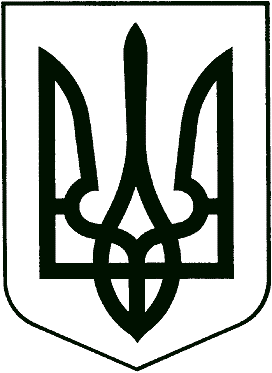 	У К Р А Ї Н А	проєктКОРЮКІВСЬКА МІСЬКА РАДАЧЕРНІГІВСЬКА ОБЛАСТЬР І Ш Е Н Н Я(тридцять перша сесія сьомого скликання)__ грудня 2019 року                      м. Корюківка                                   № __-31/VІIПро затвердження технічної документаціїіз землеустрою щодо встановлення (відновлення) меж земельної ділянки для передачі у комунальну власність	Розглянувши технічну документацію із землеустрою щодо встановлення відновлення меж земельної ділянки в натурі (на місцевості), яка передається у комунальну власність для будівництва та обслуговування будівель торгівлі, враховуючи рекомендації постійної комісії міської ради з питань житлово-комунального господарства, регулювання земельних відносин, будівництва та охорони навколишнього природного середовища, керуючись статтями 12, 79, 79-1, 125, 126 Земельного кодексу України,  статтею 26 Закону України "Про місцеве самоврядування в Україні",міська рада вирішила:1.Затвердити технічну документацію із землеустрою щодо встановлення (відновлення) меж земельної ділянки в натурі (на місцевості) загальною площею 0,2055 га, яка передається у комунальну власність Корюківської міської територіальної громади для будівництва та обслуговування будівель торгівлі (КВЦПЗ 03.07.), що розташована за адресою: с. Наумівка,                         вул. Лучка, 1а, Корюківського району, Чернігівської області.2.Затвердити технічну документацію із землеустрою щодо поділу земельної ділянки загальною площею 7,2087 га з кадастровим номером 7422488700:05:000:1223, яка перебуває у комунальній власності (землі запасу) на території Корюківської міської ради, Корюківського району, Чернігівської області, а саме на утворені в результаті поділу:- земельну ділянку комунальної власності площею 4,0000 га (землі запасу) з кадастровим номером: 7422488700:05:000:1312, яка знаходиться на території Корюківської міської ради, Корюківського району, Чернігівської області;- земельну ділянку комунальної власності площею 3,2087 га (землі запасу) з кадастровим номером: 7422488700:05:000:1313, яка знаходиться на території Корюківської міської ради, Корюківського району, Чернігівської області.3.Виконавчому апарату Корюківської міської ради зареєструвати право комунальної власності на земельні ділянки, відповідно до вимог чинного законодавства.4. Контроль за виконанням даного рішення покласти на постійну комісію міської ради з питань житлово-комунального господарства, регулювання земельних відносин, будівництва та охорони навколишнього природного середовища.Міський голова                                                                          Р.АХМЕДОВПОГОДЖЕНО:Начальник відділу земельнихресурсів та комунального майнаміської ради 								Т.СКИБАНачальник юридичного відділуміської ради							          С.ЯКОВЕЦЬ 